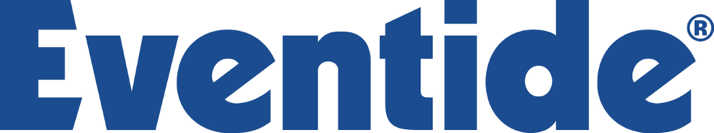 Press ReleaseContact: Frank Wellsfrank.wells@clynemedia.comTel: (615) 585-0597Eventide Omnipressor 2830*Au 50th anniversary reissue now widely available— Eventide commemorated the 50th anniversary of the coveted Omnipressor® with the introduction of the golden-anniversary Omnipressor Model 2830*Au, a faithful recreation of the iconic compressor that introduced the concept of dynamics processing for special effects – now available both direct and through dealers —Anaheim, CA, January 25, 2024 – Eventide Audio has announced that the Eventide Omnipressor 2830*Au 50th anniversary reissue is now widely available both direct from Eventide and through dealers. The golden-anniversary Omnipressor Model 2830*Au, lovingly recreated from the original hand-drawn schematics from the Eventide archives, debuted at AES 2023. The golden anniversary reissue is a faithful replica designed with the same circuitry and the same sound as the original 2830. With supply chain issues resolved after 50 years, the 2830*Au is actually less expensive than the original at $1999 MSRP in 2024 dollars, relative to the original price of $600 in 1974 dollars.The new *Au model features the ability to link multiple units and is fitted with input and output audio transformers, which were a costly option in the original. Other improvements include a universal power supply and a back-lit meter. More convenient TRS/XLR connectors replace the original terminal strip. In 1973, Eventide Clockworks introduced the Omnipressor®, the first studio product to encourage the use of dynamics for special effects. It joined the Instant Phaser® in studios worldwide, with the Instant Flanger® following shortly after. All were used on countless recordings and are now considered truly classic products. Unlike the Phaser and Flanger, the Omnipressor, with its still-unique dynamic reversal, infinite compression, variable gating and separate “side chain,” was discontinued a few years later. It had become difficult to obtain some exclusive parts and even more difficult to explain it to an industry that was much less sophisticated than it is today.Mistake! As the few hundred original Omnipressor units found homes with rabid fans or suffered unspeakable fates at the hands of entropy, they became so scarce that the few that were available on resale markets multiplied in value many times, if they could be found at all. The original Omnipressor was born from an idea that Eventide’s founder, Richard Factor, got while talking to Mark Weiss, one of the scientists investigating the “18-minute gap” of the Nixon Watergate scandal. The side-chain idea that resulted enabled feats of compression that were impossible (and unstable) with the compression architecture of the previous era, but doable with the emerging, more modern hardware of the 1970s. The earlier “white face” (Model 2826) Omnipressor was not just hard to explain, it was hard to use, and it yielded shortly to the “black face” (Model 2830) unit designed by Jon Paul, another ex-colleague of Mark Weiss. This version, after selling another few hundred units, in its turn yielded to the darkness of commercial necessity – what we now call “supply chain” – and so became a legend to collectors and a desideratum to recordists worldwide.In those few years of production, the model 2830 was a success! Engineers and producers discovered what was possible by using dynamics as an effect. Many of the original units are still in operation today. They rarely come up for sale; when they do sellers are asking north of $6000! A clamor from those coveting the unique Omnipressor dynamic effects resulted first in Factor developing a hardware emulation using VSIG for the Eventide Orville, and later Eventide’s development team creating an Omnipressor plug-in for ProTools. Fatefully, in an episode of the Gear Club Podcast, Factor impulsively suggested that Eventide would reintroduce the rack mount classic. (View the 2020 Gear Club Podcast  with Eventide founder Richard Factor discussing the origins of the Omnipressor at https://youtu.be/j6upBgu61hE, and his Gear Club Podcast interview on the Omipressor Model 2830*Au reissue at https://etide.io/Omni-Comm, )The Eventide Omnipressor 2830*Au 50th anniversary reissue will be demonstrated during The NAMM Show 2024 in Anaheim, booth 4943.Links:EventideGear Club Podcast interview with Eventide founder Richard Factor: "Introducing Omnipressor® 2830*Au, 50th Anniversary Reissue"Omnipressor Model 2830*AuEventide 50th Anniversary Flashback #3 – The Omnipressor Gear Club Podcast interview with Richard Factor on OmnipressorRichard Factor Omnipressor plug-in introduction videoVintage British Omnipressor ad...ends 641 wordsPhoto File 1: Omnipressor_Model_2830Au.jpgPhoto Caption 1: Eventide has faithfully recreated the coveted Omnipressor® on the iconic compressor’s 50th Anniversary, now widely available direct from Eventide and through dealersPhoto File 2: Omni_Flashback.jpgPhoto Caption 2: The history and technology of the Omnipressor® was lovingly, whimsically and comprehensively chronicled in an Eventide 50th Anniversary Flashback episodePhoto File 3: VintageCommercial.jpgPhoto Caption 3: The capabilities of the Eventide Omnipressor® were demonstrated in an early British commercial, with audio examplesPhoto File 4: PresentingEventideOmnipressor.jpgPhoto Caption 4: Cartoon illustrations and a little humor proved an introduction to the capabilities of the Eventide Omnipressor®Press Kit: https://etide.io/Omni-Re-PR About Eventide:For more than 50 years Eventide has remained at the forefront of recording technology. In 1975 they revolutionized the audio industry by creating the world’s first commercially available digital audio effects unit, the H910 Harmonizer®. Since then, their legendary studio processors, stompboxes and plug-ins have been heard on countless hit records. Eventide®, Omnipressor®, Harmonizer®, and Blackhole® are registered trademarks of Eventide Inc. www.eventideaudio.com Clyne MediaEmail: frank.wells@clynemedia.com Tel: 615-662-1616, Mob: 615-585-0597, Fax: 615-662-1636,Clyne Media, Inc.,169-B Belle Forest Circle, Nashville, TN 37221Web: http://www.clynemedia.com